
ВИШГОРОДСЬКА МІСЬКА РАДА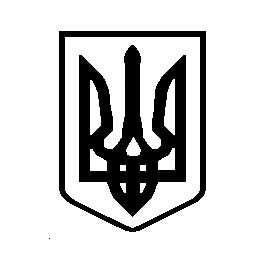 КИЇВСЬКОЇ ОБЛАСТІРОЗПОРЯДЖЕННЯ № 132 лютого 2023 року                                                                                         м. ВишгородПро скликання чергового засідання виконавчого комітету Вишгородської міської ради VIІІ скликанняКеруючись п. 7 ч. 3 ст. 42 та ч. 2 ст. 52, ст. 53 Закону України «Про місцеве самоврядування в Україні», скликати чергове засідання виконавчого комітету Вишгородської міської ради VІІІ скликання:Призначити чергове засідання виконавчого комітету Вишгородської міської ради  16 лютого 2023 року о 1000 у кабінеті Вишгородського міського голови, в приміщенні адмінбудинку, пл. Шевченка, 1 з наступним порядком денним: 2. Відділу організаційної роботи, внутрішньої політики та забезпечення роботи ради довести до відома членів виконавчого комітету інформацію про проведення чергового засідання виконавчого комітету.3. Контроль за виконанням даного розпорядження покласти на керуючого справами виконавчого комітету Василенко Н.П.Міський голова					                	Олексій МОМОТ1. Про прийняття на квартирний облік при виконавчому комітеті Вишгородської міської ради.2. Про приватизацію державного житлового фонду.3. Про внесення змін до свідоцтва про право власності на житло.4. Про внесення змін до рішення виконавчого комітету Вишгородської міської ради № 7 від 21.01.2016 р. «Про утворення громадської комісії з житлових питань».5. Про затвердження висновку про недоцільність позбавлення батьківських прав.6. Про схвалення проєкту рішення «Про затвердження Комплексної Програми по забезпеченню охорони публічного порядку, зміцнення правопорядку, охорони прав і свобод громадян та профілактики правопорушень на території Вишгородської міської ради на 2023 рік».7. Про схвалення проєкту рішення «Про затвердження звіту про виконання бюджету Вишгородської міської територіальної громади за 2022 рік».8. Про схвалення проєкту рішення №Про затвердження Програми соціально-економічного розвитку Вишгородської міської територіальної громади на 2023 рік».9. Про схвалення проєкту рішення «Про затвердження Програми підтримки 10-Державного пожежно-рятувального загону ГУ ДСНС України у Київський області на 2023 рік».10. Про схвалення проєкту рішення «Про поліпшення матеріального забезпечення випускників закладів загальної середньої освіти Вишгородської міської ради з числа дітей-сиріт і дітей, позбавлених батьківського піклування на 2023 рік».11. Про продовження терміну дії дозволу на розміщення   рекламного засобу на території Вишгородськоїтериторіальної громади.12. Про встановлення режимів роботи об’єктів торгівлі та сфери послуг.13. Про виділення одноразової матеріальної допомоги.14. Про виділення позачергової одноразової матеріальної допомоги постраждалим внаслідок ракетних ударів.15. Про часткову компенсацію вартості заміни вікон та віконно-балконних блоків.16. Про відшкодування за житлово-комунальні послуги у 2023 році.17. Про затвердження додаткової угоди до договору оренди нерухомого майна.18. Про умови оплати праці.